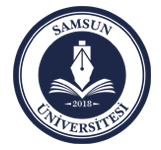 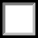 SAMSUN ÜNİVERSİTESİBULGU TAKİP FORMU